Тема: Точка. Отрезок.Цель: познакомить с понятиями «точка», «отрезок»;закреплять знание изученных табличных и внетабличных случаев сложения и вычитания;закреплять умение сравнивать числа и значения выражений;закреплять умение решать задачи изученных видов.Оборудование: карточки с изображением цифр, рисунок с изображением точки, карточка с ребусом, сигнальные карточки, веера, линейка, цветные карандаши, белый лист бумаги.Ход урокаI. Организационный моментМы - самые умные!Мы - самые дружные!Мы - самые внимательные!И очень старательные!II. Актуализация знаний и умений учащихся- Устный счет (ответ  показывают на веерах)самое маленькое двузначное число; число, в котором 1 дес. И 1 ед.; уменьшите 9 на 2; увеличьте 16 на 3; уменьшаемое 19, вычитаемое 2, найдите разность; число соседи, которого 13 и 15; слагаемые 16 и 2, найдите сумму; - На доске правильные ответы:10, 11, 7, 19, 17, 14, 18.            - Посмотрите еще раз на ответы «Как вы думаете, какое число лишнее? Почему?  Докажите.»  III. Целемотивационный этап - Если вы отгадаете мой ребус и выполните небольшое задание, то узнаете тему нашего урока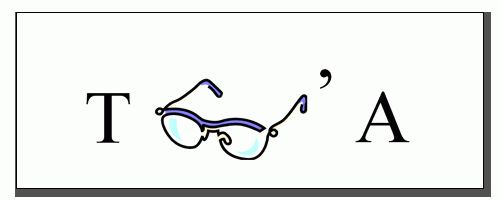 - Правильно, это точка. Сегодня она будет вместе с вами путешествовать по страницам учебного пособия. (Учитель выставляет на доску рисунок с изображением весёлой точки)- Отгадывание загадок (про карандаш, линейку)Если ты его отточишь,Нарисуешь всё, что хочешь!Солнце, море, горы, пляж.Что же это?..Ровно линии чертитьНе умеем. Как же быть?Линия, как  змейка..Тут нужна...- А сейчас возьмите белый лист бумаги и поставьте на нём две точки. Проведите через них прямую линию. Часть прямой между точками выделите цветным карандашом.- Сегодня на уроке вы узнаете, как правильно называется цветная фигура на вашем листке.IV. Изучение новой темы- С помощью линейки начертите прямую линию. Поставьте на ней точку. (Учитель сопровождает свои слова действиями на доске). Где находится точка? (На прямой линии). Чуть дальше поставьте на прямой линии ещё одну точку. Сколько точек на прямой линии? (Две)- Часть прямой линии между точками называется отрезком. Одна точка- это начало отрезка, а вторая точка конец отрезка.Как правильно называется цветная часть на вашей первой линии? (Отрезок)V. ФизкультминуткаМатематику люблюСпину ровно я держу.Вправо, влево наклоняюсь,Как прямая, выправляюсь.Руки в стороны раздвину,Вверх ладошки поднимуИ отрезок покажу.Раз присядем, два присядемИ на место тихо сядем.VI. Закрепление изученного.- Работа по УП с.60№2 – внимательно посмотрите на фигуры в задании и назовите отрезки, кривые линии, прямые линии№4 – решить задачу (с пояснением)- Работа в РТ (с.31)Математическая пропись- Соедините точки. Сколько отрезков получилось? Поставьте число в пустую клетку.- Прочитайте получившуюся запись.№1 – решить примеры (обмен тетрадями)№2 – самостоятельно- Нужно заполнить таблицу, записав в пустые клетки соседей чисел 1,  7,  8, 10 и 11.Соседа слева записываем в верхнюю клетку. А соседа справа - в нижнюю.№3 – кто сможет решить задачу сам – поднимите зелёный сигнал, кому нужна помощь – красный.Зелёный сигнал – решают самостоятельно.Красный сигнал – вместе с учителем у доски.VII. Итог урока- Что нового вы узнали на уроке?- Какие задания вам понравились?VIII. Рефлексия«Красный карандаш». Вы считаете, что урок прошёл для вас быстро, с пользой. Вы научились и можете помочь другим.«Зелёный карандаш». Вы считаете, что знаете отличие линий друг от друга, но вам ещё нужна помощь.«Синий карандаш». Вы считаете, что было трудно на уроке.